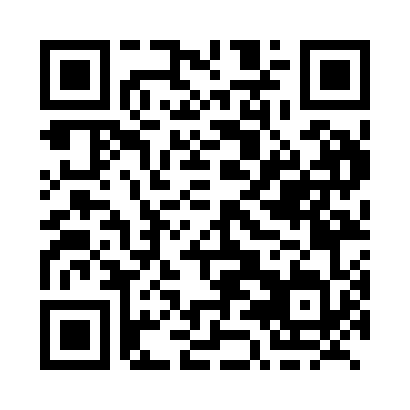 Prayer times for Happy Hollow, Ontario, CanadaWed 1 May 2024 - Fri 31 May 2024High Latitude Method: Angle Based RulePrayer Calculation Method: Islamic Society of North AmericaAsar Calculation Method: HanafiPrayer times provided by https://www.salahtimes.comDateDayFajrSunriseDhuhrAsrMaghribIsha1Wed4:105:4612:565:578:069:422Thu4:085:4412:555:578:079:443Fri4:065:4312:555:588:099:464Sat4:045:4112:555:598:109:485Sun4:025:4012:556:008:119:496Mon4:005:3812:556:008:129:517Tue3:585:3712:556:018:149:538Wed3:565:3612:556:028:159:559Thu3:545:3412:556:028:169:5710Fri3:525:3312:556:038:179:5911Sat3:505:3212:556:048:1810:0012Sun3:495:3112:556:058:2010:0213Mon3:475:2912:556:058:2110:0414Tue3:455:2812:556:068:2210:0615Wed3:435:2712:556:078:2310:0816Thu3:415:2612:556:078:2410:0917Fri3:405:2512:556:088:2510:1118Sat3:385:2412:556:098:2710:1319Sun3:365:2312:556:098:2810:1520Mon3:355:2212:556:108:2910:1621Tue3:335:2112:556:118:3010:1822Wed3:325:2012:556:118:3110:2023Thu3:305:1912:556:128:3210:2124Fri3:295:1812:556:138:3310:2325Sat3:275:1712:566:138:3410:2526Sun3:265:1712:566:148:3510:2627Mon3:255:1612:566:148:3610:2828Tue3:235:1512:566:158:3710:2929Wed3:225:1512:566:158:3810:3130Thu3:215:1412:566:168:3910:3231Fri3:205:1312:566:178:4010:34